ahmed   ahmed.362953@2freemail.com 	        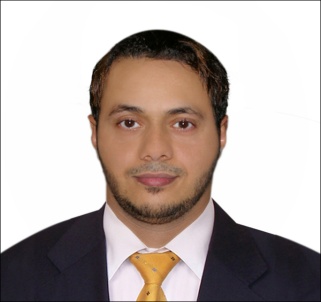 PUBLIC RELATION OFFICER                     Valid UAE Driving Lincese                                                                                           Career Summary - ObjectiveA highly personable, competent, and team spirited professional with over 6 years of experience in Public Relation Officer. Part of the strategy of developing an effective public relations or marketing communication campaign is to articulate a cohesive set of desired outcomes: positioning, goals, and objectives. These, in turn, allow managers to plan and implement strategic campaigns by making decisions based on what should be done versus simply on what can be done.Objective: is to work in an exciting and professional environment of the organization with personal development and growth possibilities and to achieve company’s goal through professional ethics, sincere commitment and hard work.Professional ExperienceHam Lux Electrical &Mechanical Works:       PRO- Public Relation officer     (April 2014 to present)Duties ResponsibilitiesRepresent the company with government authorities and manage the relationship effectivelyManage immigration and labour processes for the employees and their dependents, collecting employee’s documents, accurately preparing application, applying for entry permits, employments visas, labour cards, residence visas and collecting documents.Liaise with the company attestation provider to arrange attestation of employee certificates and arrange attestation in the UAE Guide employees and their dependents through immigration and visa processes, ensuring that regular updates are given, a transparent process is communicated and followed, enquires are managed promptly and efficiently.Provides advice to the employees on local authorities and governments bodies processes such as housemaid residence visas, driving license, car registrations.Maintain employees HR files, electronic and hard copy, with up to date copies of passports, visas and immigration information.Produce letters for the employees required to be drafted Arabic.Provide support to the HR team with HR administrative task such producing employees letters required for governments authorities.Accurately and efficiently manage expenses related to immigration and labor processes in the line with company policy. Keep up to date with and communicate changes in the labor and immigration rules and procedures from the government authorities and update the HR department.  Bayt.Com Company: 	   Public Relation Officer         (March 2009 to January 2013)		Job description: Monitor public opinion regarding an organization or particular issues.Development and implement communication issues and strategies Present argument on behalf of an organization to government, others organization and special interest groupRespond to inquiries from the public, media and other organizationsAssist in preparing organizational document such an annual report, corporate profiles and submissionAssist in managing environmental conflict, develop public support for projects and policies,Research and marketing environmental technologies and services.Working together with other members in agency, an environmental public relation specialist officer services to clients including marketing, advertising, reputation management, strategic planning and media relation, among others.Administrative Clerk:           Abu Dhabi Terminal (Mina Zayed Port)  	(November, 2004 to July, 2006)	Job description:Receives often hours and early morning telephone calls from transport staff.Coordinates Substitutes employees, making sure all the vehicles routes are covered on a daily basis.Operates a two-way radio system and handles emergencies in a competent and thorough manner. Maintain a working knowledge of special terminology related to the position and the transportations departments. Assist in the budget development process by gathering and compiling information as needed for budget development for the transportation manager and/or director of support services. Coordinating programs involving resources from other work team.     Al Atta’s General Construction Company:   Supervisor	Jan, 2001 to Sep, 2004                                       	   Job Description:								Accomplishes manufacturing staff results by communicating job expectation, planning monitoring, and appraising job result; counseling, and disciplining employees coordinating, and enforcement system policies and procedure.Maintains staff recruiting, selecting, orienting, and training   employees, developing growth opportunities.Maintains quality service by establishing and enforcing organization standard.Educational Credentials	                       Grade 12               Mohammed Bin Khalid School      Abu Dhabi UAEVocational Courses:                                              Firefighting & Prevention Method Fire Marshall                                          Safea Fire Safety Consultancy Dubai, U.A.E      Training Course in Firefighting & Prevention Method                                                      Safea Fire Safety Consultancy Dubai, U.A.E                                                       Aviation Security Course				       Gulf Centre of Aviation Studies (GCAS) 				       Heart saver First Aid CPR AED				      Gulf Centre of Aviation Studies (GCAS				       Computer Hardware, Networking &Windows 2008				       Galaxy Computer Education & training Institute				       Customer service /CIS				       Galaxy Computer Education &training Institute				      Secretary and modem Office 				      Real Time Training Development Center UAEAdditional Skills Efficient Team player & Team building skills Time ManagementBest Negotiation & communication skills Highly energetic and self-motivated resource.Creative problem-solver and achiever with convincing skills.Excellent communication & leadership skills.ReferenceWill be furnished upon request